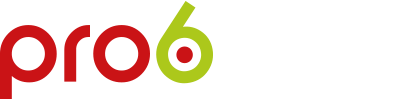 Beginsaldo oktober € 3700Eindsaldo oktober€ 3433,95 inkomsten inkomsten uitgaven uitgavenGift€ 676,65 kosten lancering Pro6€ 74,95Gemeente Cranendonck , waarborgsom registratie Pro6€ 112,50 kosten website€ 200,--Nota zakelijke rekening Rabobank€   6,90declaratie kosten notaris op de Laak€ 514,25De smeltkroes , vergaderkosten€ 34,10Totaal  inkomsten€ 676,65Totaal uitgaven€ 942,70